ПРИХОЛМСКИЙ  СЕЛЬСКИЙ СОВЕТ ДЕПУТАТОВМИНУСИНСКОГО РАЙОНАКРАСНОЯРСКОГО КРАЯРОССИЙСКАЯ ФЕДЕРАЦИЯ  Р Е Ш Е Н И Е19.12.2012 г.                           п. Прихолмье                                       № 76-рсОб утверждении Положения о порядкеуправления и распоряжения муниципальной собственностьюПрихолмского сельсовета(в редакции решений от 02.04.2013 г. № 86-рс, от 21.12.2015 г. № 12-рс, от 19.07.2016 г. № 37-рс, от 13.06.2019 г. № 120-рс, от 07.06.2024 г. № 175-рс)			В целях обеспечения эффективного управления и распоряжения имуществом, находящимся в муниципальной собственности Прихолмского сельсовета, руководствуясь Гражданским кодексом Российской Федерации, Федеральным законом от 21.12.2001 N 178-ФЗ «О приватизации государственного и муниципального имущества», Федеральным законом от 14.11.2002 N 161-ФЗ «О государственных и муниципальных унитарных предприятиях», Федеральным законом от 06.10.2003 N 131-ФЗ «Об общих принципах организации местного самоуправления в Российской Федерации» и ст.28 Устава Прихолмского сельсовета,  Прихолмский  сельский Совет депутатов РЕШИЛ:         1. Утвердить Положение о порядке управления и распоряжения муниципальной собственностью Прихолмского сельсовета согласно приложению.	2. Настоящее решение вступает в силу со дня официального опубликования в газете  «Власть труда».Глава сельсовета, председатель сельского Совета депутатов	                       К.Г. Форсел                                                                                                                         Приложение  к решению  сельского Совета депутатов от 19.12.2012 г. № 76-рс                                                                                  (в редакции решений от 02.04.2013 г. № 86-рс, от 21.12.2015 г. № 12-рс, от 19.07.2016 г. № 37-рс,                     от 13.06.2019 г. № 120-рс, от 07.06.2024 г. № 175-рс)ПОЛОЖЕНИЕО ПОРЯДКЕ УПРАВЛЕНИЯ И РАСПОРЯЖЕНИЯ МУНИЦИПАЛЬНОЙСОБСТВЕННОСТЬЮ ПРИХОЛМСКОГО СЕЛЬСОВЕТА1. ОБЩИЕ ПОЛОЖЕНИЯ1.1. Настоящее Положение разработано в соответствии с Конституцией Российской Федерации, Гражданским кодексом Российской Федерации, Федеральным законом "Об общих принципах организации местного самоуправления в Российской Федерации", Уставом Прихолмского  сельсовета и определяет общий порядок управления муниципальной собственностью Прихолмского  сельсовета (в дальнейшем - муниципальной собственностью), а также устанавливает разграничение функций между органами местного самоуправления, уполномоченными управлять муниципальной собственностью.1.2. В составе муниципальной собственности Прихолмского сельсовета может находиться:1) имущество, предназначенное для решения установленных Федеральным законом от 06.10.2003 N 131-ФЗ «Об общих принципах организации местного самоуправления в Российской Федерации» вопросов местного значения;2) имущество, предназначенное для осуществления отдельных государственных полномочий, переданных органам местного самоуправления, в случаях, установленных федеральными законами и законами субъектов Российской Федерации, а также имущество, предназначенное для осуществления отдельных полномочий органов местного самоуправления, переданных им в порядке, предусмотренном частью 4 статьи 15 Федерального закона от 06.10.2003 N 131-ФЗ «Об общих принципах организации местного самоуправления в Российской Федерации»; 3) имущество, предназначенное для обеспечения деятельности органов местного самоуправления и должностных лиц местного самоуправления, муниципальных служащих, работников муниципальных предприятий и учреждений в соответствии с нормативными правовыми актами представительного органа муниципального образования;4) имущество, необходимое для решения вопросов, право решения которых предоставлено органам местного самоуправления федеральными законами и которые не отнесены к вопросам местного значения;5) имущество, предназначенное для решения вопросов местного значения в соответствии с частями 3 и 4 статьи 14, частью 3 статьи 16 и частями 2 и 3 статьи 16_2 Федерального закона от 06.10.2003 N 131-ФЗ «Об общих принципах организации местного самоуправления в Российской Федерации», а также имущество, предназначенное для осуществления полномочий по решению вопросов местного значения в соответствии с частями 1 и 1_1 статьи 17 Федерального закона от 06.10.2003 N 131-ФЗ «Об общих принципах организации местного самоуправления в Российской Федерации».1.3. Порядок управления финансовыми средствами, землями  Прихолмского   сельсовета, муниципальным жилищным фондом, регулируется иными правовыми актами.1.4. Основания приобретения и прекращения права собственности на имущество, находящееся в муниципальной собственности, устанавливаются действующим законодательством.1.5. Имущество, входящее в состав муниципальной собственности, может закрепляться за муниципальными предприятиями и учреждениями на праве хозяйственного ведения, оперативного управления или использоваться иным способом в порядке, определяемом настоящим Положением, в соответствии с действующим законодательством.Средства бюджета сельсовета и иное муниципальное имущество, не закрепленное за муниципальными предприятиями и учреждениями, составляют муниципальную казну. Режим использования муниципальной казны регулируется отдельным нормативно-правовым актом, утвержденным решением Прихолмского сельского Совета депутатов (далее по тексту -  Совет).1.6. Прихолмский  сельсовет в соответствии с действующим законодательством самостоятельно осуществляет правомочия собственника в отношении принадлежащего ему имущества. От имени Прихолмского   сельсовета, в рамках предоставленной им компетенции,  выступают Прихолмский  сельский Совет депутатов, глава сельсовета, администрация Прихолмского  сельсовета.1.7. Органы местного самоуправления и уполномоченные органы по управлению       муниципальной собственностью вправе в рамках своей компетенции совершать в отношении объектов муниципальной собственности любые действия, не противоречащие действующему законодательству и настоящему Положению и не нарушающие права и охраняемые законом интересы других лиц, в том числе:- отчуждать имущество в собственность другим лицам;- передавать другим лицам свои права по владению и  пользованию имуществом;- отдавать имущество в залог и обременять его другими способами;- передавать имущество в доверительное управление;- распоряжаться имуществом иным образом.2. КОМПЕТЕНЦИЯ ОРГАНОВ МЕСТНОГО САМОУПРАВЛЕНИЯ В СФЕРЕ УПРАВЛЕНИЯ И РАСПОРЯЖЕНИЯМУНИЦИПАЛЬНОЙ СОБСТВЕННОСТЬЮ2.1. Прихолмский  сельский Совет депутатов:- определяет порядок управления и распоряжения имуществом, находящимся в муниципальной собственности, порядок  принятия решения об условиях приватизации муниципального имущества;- определяет порядок использования муниципальной казны;- определяет порядок списания муниципального имущества;- определяет порядок владения, пользования и распоряжения муниципальным имуществом, земельными участками и водными объектами;- утверждает бюджет сельсовета,  изменения  и дополнения в него и утверждает отчет о его исполнении;- определяет порядок принятия решений о создании, реорганизации и ликвидации муниципальных предприятий, а также об установлении тарифов на услуги муниципальных предприятий и учреждений;- осуществляет иные полномочия в соответствии с действующим законодательством и Уставом Прихолмского  сельсовета.2.2. Администрация Прихолмского сельсовета:- передает объекты муниципальной собственности в пользование, доверительное управление или аренду, отчуждает их, а также совершает с ними иные сделки;- принимает в муниципальную собственность объекты государственной собственности и передает объекты муниципальной собственности в государственную собственность;- определяет условия использования приватизированных или переданных в пользование объектов муниципальной собственности и контролирует их исполнение;- создает, реорганизует и ликвидирует муниципальные предприятия и учреждения;- формирует и использует казну сельсовета;- принимает решение об использовании земельных участков, расположенных на территории сельсовета;- разрабатывает проекты правовых актов по вопросам управления и распоряжения муниципальным имуществом;- осуществляет контроль за эффективностью использования муниципального имущества;-  осуществляет подготовку и оформление документов для проведения государственной регистрации права муниципальной собственности на объекты недвижимости и сделок с муниципальной собственностью, вещных и обязательственных прав;- проводит приватизацию муниципального имущества, в порядке, установленном действующим законодательством;- обеспечивает организацию работы представителей администрации сельсовета в органах управления созданных в процессе приватизации открытых акционерных обществ, пакеты акций которых находятся в муниципальной собственности, и осуществляет контроль за их деятельностью;- выступает заказчиком при проведении работ по землеустройству, мониторингу, инвентаризации и межеванию муниципальных земель на территории сельсовета;- выступает заказчиком при проведении технической инвентаризации объектов недвижимости на территории сельсовета в рамках  программы инвентаризации, осуществляет адресацию объектов;-  организует учет бесхозяйного движимого и недвижимого имущества;- организует инвентаризацию, учет муниципального движимого и недвижимого имущества;- ведёт Реестр муниципальной собственности;         - выполняет функции продавца муниципального имущества, объектов нежилого фонда, земельных участков;- выступает арендодателем муниципального имущества, в том числе земельных участков, объектов нежилого фонда; - обеспечивает в пределах переданных  полномочий судебную защиту прав  муниципального имущества;- осуществляет иные полномочия в соответствии с действующим законодательством и Уставом сельсовета.3. СОВЕРШЕНИЕ СДЕЛОК С ОБЪЕКТАМИ МУНИЦИПАЛЬНОЙ СОБСТВЕННОСТИ3.1.      Общие положения о сделках с объектами муниципальной собственности.3.1.1. Сделки с объектами муниципальной собственности совершаются органами, уполномоченными управлять этими объектами, в пределах их компетенции в соответствии с гражданским законодательством, правовыми актами сельсовета и настоящим Положением.3.1.2. В отношении объектов муниципальной собственности с юридическими и физическими лицами, Российской Федерацией, субъектами Российской Федерации и муниципальными образованиями могут совершаться любые сделки, не противоречащие гражданскому законодательству, правовым актам  и настоящему Положению.3.1.3. При совершении сделок с объектами муниципальной собственности производится их оценка профессиональными оценщиками.3.2. Отчуждение объектов муниципальной собственности.3.2.1. Применительно к настоящему Положению под отчуждением объектов муниципальной собственности понимается их передача в собственность иных лиц.3.2.2. Порядок отчуждения объектов муниципальной собственности определяется в соответствии с действующим законодательством.Положения настоящего раздела не применяются при принятии решений об отчуждении объектов муниципальной собственности в порядке приватизации жилого фонда, в соответствии с  ФЗ «О приватизации жилищного фонда в Российской Федерации».         3.3. Продажа объектов муниципальной собственности.3.3.1. Продажа объектов муниципальной собственности означает их возмездное отчуждение в собственность иных лиц.3.3.2. Продажа объектов муниципальной собственности осуществляется в порядке, предусмотренном настоящим Положением для отчуждения объектов муниципальной собственности.3.3.3. Если иное не предусмотрено правовыми актами сельсовета, в договорах купли-продажи объектов муниципальной собственности в качестве продавца выступает администрация сельсовета.         3.4.    Безвозмездное отчуждение объектов муниципальной собственности.3.4.1. Безвозмездное отчуждение объектов муниципальной собственности может осуществляться:- при отчуждении объектов муниципальной собственности в федеральную и краевую государственную собственность;- в других случаях, предусмотренных действующим законодательством и на основании решений Совета депутатов.3.4.2. Не допускается безвозмездное отчуждение объектов муниципальной собственности коммерческим организациям, индивидуальным предпринимателям и некоммерческим организациям для ведения коммерческой деятельности.3.4.3. Безвозмездное отчуждение объектов муниципальной собственности в федеральную и краевую государственную собственность, а также в собственность иных муниципальных образований производится в соответствии с федеральным законодательством и правовыми актами сельсовета.3.5.     Сдача в аренду объектов муниципальной собственности.3.5.1. В аренду могут быть переданы объекты муниципальной собственности, которые не теряют своих натуральных свойств, в процессе их использования.3.5.2. Если иное не предусмотрено правовыми актами сельсовета, в качестве арендодателя объектов муниципальной собственности выступает  администрация сельсовета.3.5.3. В случае заключения договора аренды земельного участка, находящегося в муниципальной собственности, на аукционе на право заключения договора аренды земельного участка размер ежегодной арендной платы или размер первого арендного платежа за земельный участок определяется по результатам этого аукциона.         В случае заключения договора аренды земельного участка с лицом, подавшим единственную заявку на участие в аукционе на право заключения договора аренды земельного участка, находящегося в муниципальной собственности, с заявителем, признанным единственным участником аукциона, либо с единственным принявшим участие в аукционе его участником размер ежегодной арендной платы или размер первого арендного платежа за такой земельный участок определяется в размере начальной цены предмета аукциона.         Если иное не установлено Земельным кодексом Российской Федерации или другими федеральными законами, порядок определения размера арендной платы за земельные участки, находящиеся в муниципальной собственности и предоставленные в аренду без торгов, устанавливается органом местного самоуправления в отношении земельных участков, находящихся в муниципальной собственности.3.5.4. Передача имущества (за исключением земельных участков) в аренду арендодателем и принятие его арендатором осуществляется по акту приема-передачи, который готовится арендодателем, подписывается сторонами и является неотъемлемой частью договора аренды.3.5.5. Арендная плата за пользование объектами муниципальной собственности зачисляется в бюджет сельсовета.3.5.6. Договор аренды здания или сооружения, заключенный на срок не менее года, подлежит государственной регистрации.3.5.7. Арендованное имущество может быть выкуплено арендатором в случаях и порядке, установленных действующим законодательством, решениями Совета депутатов и настоящим Положением.3.5.8. Договор аренды объектов муниципальной собственности должен содержать:- условия использования арендованного имущества;- ставки арендной платы, порядок и периодичность арендных платежей;- срок договора аренды;- права и обязанности арендодателя;- права и обязанности арендатора;- порядок разрешения арендных споров;- иные условия, предусмотренные действующим законодательством. 3.5.9. Договор аренды муниципального имущества   заключается путем проведения торгов на право заключения таких договоров в соответствии с действующим законодательством.3.5.10. Арендная плата за пользование имуществом не имеющим характеристики площадей производится из расчета стоимости амортизации.3.6. Передача объектов муниципальной собственности в безвозмездное пользование.3.6.1. Во временное безвозмездное пользование передается муниципальное имущество в соответствии с его назначением для:1) использования в целях решения уставных задач муниципальных унитарных предприятий и муниципальных учреждений;2) реализации районных программ, финансируемых за счет средств местного бюджета;3) иных социально-экономических целей, являющихся значимыми для Прихолмского  сельсовета.3.6.2. Договор безвозмездного пользования объектами муниципальной собственности заключается администрацией сельсовета. 3.6.3. Договор безвозмездного пользования заключается только по результатам проведения конкурса или аукциона.Имущество, входящее в состав муниципальной казны, может быть передано в безвозмездное пользование без проведения конкурса или аукциона лицам, указанным в статье 17.1 Федерального закона от 26.07.2006 г. № 135-ФЗ «О защите конкуренции», на основании решения Совета депутатов. 3.6.4. Договор безвозмездного пользования должен содержать:- состав и стоимость объектов, передаваемых в безвозмездное пользование;- цели использования переданных объектов;- порядок передачи объектов ссудополучателю и возврата их ссудодателю;- обязанности сторон по содержанию переданных объектов;- ответственность сторон за ненадлежащее выполнение условий договора;- условия досрочного прекращения договора;- иные условия в соответствии с действующим законодательством.3.6.5. Передача объектов муниципальной собственности в безвозмездное пользование осуществляется по акту приема-передачи, который подписывается сторонами.3.6.6. Договор безвозмездного пользования подлежит регистрации в Управлении Федеральной регистрационной службы в случаях, предусмотренных законом.3.6.7. Орган местного самоуправления при передаче объектов муниципальной собственности в безвозмездное пользование руководствуется гражданским законодательством, настоящим Положением и иными правовыми актами сельсовета, регулирующими передачу в безвозмездное пользование отдельных объектов муниципальной собственности.3.6.8. Передача муниципального имущества во временное безвозмездное пользование коммерческим и некоммерческим организациям для ведения коммерческой деятельности запрещена. 3.6.9. Ссудополучатель обязан самостоятельно нести расходы по коммунальному и эксплуатационному обслуживанию полученного во временное безвозмездное пользование муниципального имущества. В установленный договором срок после передачи муниципального имущества во временное безвозмездное пользование ссудополучатель обязан заключить договоры на коммунальные услуги и его эксплуатационное обслуживание, за счет собственных средств проводить капитальный и текущий ремонты. 3.7. Муниципальное имущество может быть передано в залог в качестве способа обеспечения обязательств.          3.7.1. Залогодателем муниципального имущества могут выступать:1) муниципальные унитарные предприятия - по отношению к имуществу, закрепленному за ними на праве хозяйственного ведения;2) муниципальное образование - по отношению к иному муниципальному имуществу, которое в соответствии с законодательством Российской Федерации может быть предметом залога.3.7.2. Не могут быть предметом залога следующие объекты муниципального имущества:1) изъятые из оборота в соответствии с действующим законодательством;2) муниципальные  архивы, библиотеки,   дома   культуры, объекты спорта и детского досуга, основного и дополнительного образования, здравоохранения;3) приватизация которых запрещена;4) часть (части) недвижимых объектов, раздел которых в натуре невозможен без изменения их целевого назначения.3.7.3. Решение о передаче в залог принимается главой  сельсовета.3.7.4. Договор залога заключается в порядке, установленном действующим законодательством.3.8. Мена объектов муниципальной собственности.3.8.1. Мена объектов муниципальной собственности осуществляется в порядке, предусмотренном настоящим Положением для отчуждения объектов муниципальной собственности.         3.9. Передача объектов  муниципальной  собственности в доверительное управление.3.9.1. Доверительное управление осуществляется в интересах сельсовета.     К объектам  муниципальной собственности, которые могут передаваться в доверительное управление, относятся:- отдельные объекты недвижимости, относящиеся к  муниципальной собственности;- муниципальные ценные бумаги;- принадлежащие сельсовету пакеты акций открытых акционерных обществ, созданных в процессе приватизации;- иное движимое и недвижимое имущество, относящееся к  муниципальной  казне.3.9.2. Решения о передаче объектов  муниципальной собственности в доверительное управление принимаются в порядке, установленном настоящим Положением для принятия решений об отчуждении объектов  муниципальной собственности. 3.9.3. Договор доверительного управления заключается путем проведения торгов на право заключения договора доверительного управления объектами  муниципальной собственности.3.9.4. К условиям торгов на право заключения договора доверительного управления могут относиться:а) использование объектов  муниципальной собственности для оказания социальных и иных услуг населению  сельсовета;б) создание новых рабочих мест;в) привлечение инвестиций в объекты  муниципальной собственности, передаваемые в доверительное управление, в том числе проведение мероприятий по повышению стоимости и ликвидности акций;г) размер доходов, поступающих в местный бюджет в результате заключения договора доверительного управления, ликвидация задолженности по заработной плате;д) иные условия исходя из интересов  сельсовета.3.9.5. В договоре доверительного управления предусматриваются объем полномочий доверительного управляющего по управлению объектами  муниципальной собственности, условия содержания и обеспечения сохранности переданных в доверительное управление объектов, размер и условия вознаграждения доверительного управляющего, условия имущественной ответственности сторон, основания досрочного расторжения договора, а также иные условия в соответствии с действующим законодательством Российской Федерации.3.9.6. Доверительный управляющий не может быть выгодоприобретателем по договору доверительного управления объектами  муниципальной собственности.3.9.7. Передача объектов  муниципальной собственности в доверительное управление не влечет перехода права собственности на них к доверительному управляющему.3.9.8. Администрация  Прихолмского сельсовета при передаче объектов  муниципальной собственности в доверительное управление руководствуется гражданским законодательством, настоящим Положением, иными муниципальными правовыми актами  сельсовета.      4. ИМУЩЕСТВО МУНИЦИПАЛЬНОГО УНИТАРНОГО ПРЕДПРИЯТИЯ4.1. Имущество предприятия.         4.1.1. Имущество предприятия находится в муниципальной собственности и принадлежит предприятию на праве хозяйственного ведения или оперативного управления.!4.1.2. Состав муниципального имущества, передаваемого предприятию на праве хозяйственного ведения или оперативного управления, определяется уполномоченным органом.4.1.3. Источниками формирования имущества предприятия являются:- имущество, переданное ему на праве хозяйственного ведения или оперативного управления;- средства, полученные предприятием от ведения коммерческой деятельности, предусмотренной его Уставом;- банковские и иные кредиты;- доходы от ценных бумаг;- другие, не запрещенные законом поступления.4.1.4. Имущество предприятия составляет единый имущественный комплекс и является неделимым, оно не может быть распределено по вкладам (долям, паям), в том числе между работниками предприятия.4.1.5. Муниципальное имущество передается предприятию администрацией сельсовета по акту приема-передачи, который должен содержать полное описание передаваемого имущества. Переданное имущество ставится на баланс предприятия.Акт приема-передачи подписывается руководителями предприятия и главой администрации сельсовета.4.1.6. Право хозяйственного ведения или оперативного управления на муниципальное имущество у предприятия возникает с момента фактической передачи этого имущества, если иное не установлено законом, иными правовыми актами сельсовета. С этого момента на предприятие переходят обязанности по учету, инвентаризации и сохранности закрепленного за ним имущества.4.1.7. Унитарное предприятие не вправе продавать принадлежащее ему недвижимое имущество, сдавать его в аренду, отдавать в залог, вносить в качестве вклада в уставный капитал хозяйственных обществ или иным способом распоряжаться этим имуществом без согласия администрации сельсовета.4.1.8. Движимым имуществом унитарное предприятие распоряжается самостоятельно, за исключением случаев, установленных действующим законодательством.4.1.9. Казенное предприятие вправе отчуждать или иным способом распоряжаться принадлежащим ему на праве оперативного управления имуществом с согласия, уполномоченного органа.Администрация сельсовета вправе изъять у казенного предприятия излишнее, неиспользуемое или используемое не по назначению имущество.4.1.10. Право хозяйственного ведения или оперативного управления имуществом прекращается по основаниям и в порядке, предусмотренном гражданским законодательством для прекращения права собственности, а также в случаях правомерного изъятия имущества у предприятия по решению собственника.4.2. Прекращение деятельности предприятия.4.2.1. Ликвидация предприятия осуществляется ликвидационной комиссией, образуемой уполномоченным органом.4.2.2. Предприятие считается прекратившим свою деятельность после внесения записи об этом в единый государственный реестр юридических лиц.4.2.3. Имущество ликвидированного предприятия после расчетов с кредиторами предприятия передается в муниципальную казну.5. ИМУЩЕСТВО МУНИЦИПАЛЬНОГО УЧРЕЖДЕНИЯ5.1. Имущество учреждения.5.1.1. Имущество учреждения находится в муниципальной собственности и закрепляется за учреждением на праве оперативного управления.Право оперативного управления на муниципальное имущество у учреждения возникает с момента фактической передачи этого имущества, если иное не установлено законом, иным правовым актом или решением учредителя. С этого момента на учреждение переходят обязанности по учету, инвентаризации и сохранности имущества, закрепленного за ним.5.1.2. Состав муниципального имущества, передаваемого учреждению на праве оперативного управления, определяется администрацией сельсовета и муниципальным учреждением. Указанное имущество передается учреждению администрацией сельсовета по акту приема-передачи, который должен содержать полное описание передаваемого имущества. Переданное имущество ставится на баланс учреждения.Акт приема-передачи подписывается руководителями учреждения и Главой администрации.Недвижимое имущество, закрепленное за автономным учреждением или приобретенное таким учреждением за счет средств, выделенных ему учредителем на приобретение этого имущества, а также находящееся у автономного учреждения особо ценное движимое имущество подлежит обособленному учету в установленном порядке.Решение учредителя об отнесении имущества к категории особо ценного движимого имущества принимается одновременно с принятием решения о закреплении указанного имущества за автономным учреждением или о выделении средств на его приобретение.5.1.3. Учреждение вправе использовать закрепленное за ним на праве оперативного управления имущество в соответствии с его целевым назначением, заданиями собственника и уставом учреждения.5.1.4. Источниками формирования имущества и финансовых ресурсов учреждения являются:- имущество, переданное ему в оперативное управление;- средства, полученные от предпринимательской деятельности учреждения, в случае, если занятие такой деятельностью предусмотрено уставом учреждения;- добровольные имущественные взносы и пожертвования;- другие, не запрещенные законом поступления.5.1.5. Собственник вправе изъять излишнее, неиспользуемое или используемое не по назначению имущество, закрепленное за учреждением либо приобретенное учреждением за счет средств, выделенных ему собственником на приобретение этого имущества.5.1.6. Бюджетное учреждение отвечает по своим обязательствам всем находящимся у него на праве оперативного управления имуществом, в том числе приобретенным за счет доходов, полученных от приносящей доход деятельности, за исключением особо ценного движимого имущества, закрепленного за бюджетным учреждением собственником этого имущества или приобретенного бюджетным учреждением за счет средств, выделенных собственником его имущества, а также недвижимого имущества независимо от того, по каким основаниям оно поступило в оперативное управление бюджетного учреждения и за счет каких средств оно приобретено.         По обязательствам бюджетного учреждения, связанным с причинением вреда гражданам, при недостаточности имущества учреждения, на которое в соответствии с абзацем первым настоящего пункта может быть обращено взыскание, субсидиарную ответственность несет собственник имущества бюджетного учреждения.        Автономное учреждение отвечает по своим обязательствам всем находящимся у него на праве оперативного управления имуществом, за исключением недвижимого имущества и особо ценного движимого имущества, закрепленных за автономным учреждением собственником этого имущества или приобретенных автономным учреждением за счет средств, выделенных собственником его имущества.         По обязательствам автономного учреждения, связанным с причинением вреда гражданам, при недостаточности имущества учреждения, на которое в соответствии с абзацем третьим настоящего пункта может быть обращено взыскание, субсидиарную ответственность несет собственник имущества автономного учреждения.В случае ликвидации бюджетного учреждения при недостаточности имущества бюджетного учреждения, на которое в соответствии с абзацем первым настоящего пункта может быть обращено взыскание, субсидиарную ответственность по обязательствам бюджетного учреждения, вытекающим из публичного договора, несет собственник имущества бюджетного учреждения.В случае ликвидации автономного учреждения при недостаточности имущества автономного учреждения, на которое в соответствии с абзацем третьим настоящего пункта может быть обращено взыскание, субсидиарную ответственность по обязательствам автономного учреждения, вытекающим из публичного договора, несет собственник имущества автономного учреждения.         5.1.7. Бюджетное учреждение без согласия собственника не вправе распоряжаться особо ценным движимым имуществом, закрепленным за ним собственником или приобретенным бюджетным учреждением за счет средств, выделенных ему собственником на приобретение такого имущества, а также недвижимым имуществом.Остальным находящимся на праве оперативного управления имуществом бюджетное учреждение вправе распоряжаться самостоятельно, если иное не предусмотрено законом. 5.1.8. Если учреждению в соответствии с его Уставом предоставлено право, осуществлять приносящую доходы деятельность, то доходы, полученные от такой деятельности, и приобретенное за счет этих доходов имущество поступают в самостоятельное распоряжение учреждения и учитываются на отдельном балансе.5.1.9. Имущество, полученное учреждением от коммерческой деятельности, может по согласованию с уполномоченным органом вноситься им в виде вклада в уставный фонд хозяйственных обществ.5.1.10. При осуществлении права оперативного управления вверенным имуществом учреждение обеспечивает его сохранность и использование по целевому назначению.5.2. Имущество ликвидированного учреждения после расчетов, произведенных в установленном порядке с кредиторами учреждения, передается в муниципальную казну.6. УПРАВЛЕНИЕ ПАКЕТАМИ АКЦИЙ (ДОЛЯМИ),НАХОДЯЩИМИСЯ В МУНИЦИПАЛЬНОЙ СОБСТВЕННОСТИ 6.1. Управление акциями (долями) хозяйственных обществ, закрепленными в муниципальной собственности, от имени сельсовета осуществляет администрация сельсовета. Администрация сельсовета участвует в управлении акциями (долями) хозяйственных обществ через своих представителей.6.2. Представителями уполномоченного органа в органах управления хозяйственных обществ (далее - представители) назначаются:- муниципальные служащие - на основании решения уполномоченного органа;- иные граждане Российской Федерации (за исключением избранных в представительные органы государственной власти либо местного самоуправления) - на основании договоров на представление интересов сельсовета, заключаемых с уполномоченным органом в соответствии с типовой формой договора, утверждаемой администрацией сельсовета.6.3. Представители, являющиеся муниципальными служащими, не могут получать в хозяйственных обществах вознаграждение в денежной или иной форме, а также покрывать за счет указанных хозяйственных обществ и третьих лиц расходы на осуществление своих функций.6.4. Договоры с гражданами Российской Федерации на представление интересов сельсовета в хозяйственных обществах должны содержать:- права и обязанности администрации сельсовета;- права и обязанности представителя;- меры ответственности за нарушение условий договора;- срок действия договора и порядок его досрочного расторжения;- иные условия в соответствии с действующим законодательством.6.5. Администрация сельсовета выдает представителю доверенность с указанием органа управления хозяйственного общества, в котором доверенное лицо представляет интересы сельсовета, перечень, типы и количество ценных бумаг либо реквизиты иных документов, подтверждающих право сельсовета на долю в хозяйственном обществе.6.6. Представитель предпринимает в соответствии с законодательством все необходимые действия для обеспечения интересов сельсовета в хозяйственном обществе и несет ответственность за исполнение возложенных на него по договору обязательств.6.7. Принимая участие в работе органов управления хозяйственных обществ, акции (доли) которых находятся в муниципальной собственности, представитель выполняет следующие функции:- участвует в формировании повестки собрания акционеров (участников);- ставит вопросы для голосования на собрании акционеров (участников);- анализирует итоги финансово-хозяйственной деятельности и дает предложения по совершенствованию работы хозяйственного общества;- осуществляет иные функции в соответствии с действующим законодательством.6.8. Контроль за деятельностью представителя осуществляется в порядке, установленном договором или решением администрации сельсовета.6.9. Представитель при возникновении угрозы интересам сельсовета обязан в трехдневный срок поставить в известность об этом администрацию сельсовета и принять все необходимые меры для защиты имущественных интересов сельсовета.6.10. Представитель ежеквартально предоставляет  отчет о проделанной работе, отчет о финансовом положении общества с пояснениями и приложением документов, характеризующих хозяйственную деятельность общества, включая баланс и отчет о финансовых результатах, а также отчет о принятых за этот период решениях общих собраний и Советов директоров.6.11. Дивиденды по акциям (долям) сельсовета в хозяйственных обществах зачисляются в бюджет сельсовета.6.12. Находящиеся в муниципальной собственности пакеты акций (доли) могут быть проданы или переданы юридическим и физическим лицам в доверительное управление (в том числе с правом их выкупа по результатам доверительного управления в соответствии с действующим законодательством о приватизации). Порядок продажи либо передачи акций (долей) в доверительное управление регулируется разделом 3 настоящего Положения.6.13. При осуществлении контроля за управлением пакетами акций (долями), находящимся в муниципальной собственности, администрация сельсовета выполняет следующие функции:- обращается в органы управления хозяйственных обществ, пакеты акций (доли) которых находятся в муниципальной собственности, в специально уполномоченные органы с предложением о проведении проверок финансово-хозяйственной деятельности указанных обществ;- истребует от представителей отчеты о деятельности в органах управления хозяйственных обществ;- контролирует поступление в бюджет сельсовета дивидендов от находящихся в муниципальной собственности пакетов акций (долей);- осуществляет иные действия, направленные на совершенствование управления пакетами акций (долями), находящимися в муниципальной собственности, в соответствии с законодательством Российской Федерации и правовыми актами сельсовета.7. УЧЕТ ОБЪЕКТОВ МУНИЦИПАЛЬНОЙ СОБСТВЕННОСТИ7.1. Объекты муниципальной собственности подлежат обязательному учету.Порядок ведения и формы учета устанавливаются федеральным законодательством, законами Красноярского края.7.2. Ведение специализированного учета объектов муниципальной собственности возлагается на администрацию сельсовета.7.3. Учет находящихся в муниципальной собственности акций (долей) хозяйственных обществ осуществляется администрацией сельсовета.7.4. Учет находящихся в муниципальной собственности зданий, строений, сооружений, жилых и нежилых помещений, земельных участков осуществляется администрацией сельсовета.         7.5. Включение объектов в соответствующий реестр и исключение из него производится на основании соответствующего решения органов местного самоуправления либо высшего должностного лица сельсовета.Осуществляя функции держателя соответствующего реестра, руководитель органа, на который возложено ведение реестра, имеет право запрашивать и получать у всех органов местного самоуправления, юридических и физических лиц необходимую информацию и проверять ее достоверность.Руководитель органа, на которого возложено ведение соответствующего реестра, несет ответственность за его полноту, достоверность и сохранность содержащейся в нем информации.8. ВОЗНИКНОВЕНИЕ И ПРЕКРАЩЕНИЕПРАВА МУНИЦИПАЛЬНОЙ СОБСТВЕННОСТИ 8.1. Возникновение права муниципальной собственности на вновь создаваемое недвижимое имущество.           8.1.1. Строительство, реконструкция объектов за счет средств местного бюджета осуществляются в соответствии с Градостроительным кодексом Российской Федерации.8.1.2. Обязанность по государственной регистрации права на вновь построенный (реконструируемый) объект возлагается на организацию, осуществляющую функции заказчика.         8.2. Приобретение права муниципальной собственности на бесхозяйное имущество, расположенное на территории Прихолмского  сельсовета.        8.2.1. Настоящая статья определяет последовательность выявления бесхозяйного движимого и недвижимого имущества, принятия этого имущества на учет, а также признания права муниципальной собственности на него.Под бесхозяйным имуществом понимаются вещи, определенные статьями 225, 226 Гражданского кодекса Российской Федерации.8.2.2. Учет бесхозяйного движимого и недвижимого имущества, оформление такого имущества в муниципальную собственность осуществляет  администрация  сельсовета.8.2.3. Приобретателем бесхозяйного движимого и недвижимого имущества является муниципальное образование.8.2.4. Выявление недвижимого имущества, не имеющего собственника или собственник которого неизвестен, осуществляется любым структурным подразделением администрации сельсовета, в том числе и муниципальными организациями.8.2.5. Структурное подразделение администрации сельсовета или муниципальная организация, выявившие бесхозяйное имущество, подготавливают проект распоряжения администрации сельсовета о мероприятиях по признанию права муниципальной собственности на такой объект. Проект решения в обязательном порядке подлежит согласованию с реестродержателем.8.2.6. Для подготовки документов необходимо получение следующих сведений и информации:1) документы, подтверждающие, что объект не имеет собственника или его собственник неизвестен;2) технический паспорт объекта недвижимого имущества.8.2.7  Интересы муниципального образования по признанию прав на бесхозяйное имущество в судебных органах представляет глава сельсовета или уполномоченные им лица..8.2.8. После получения всех необходимых документов администрация сельсовета в соответствии с действующим законодательством:1) ставит на учет бесхозяйные объекты недвижимого имущества в органе по государственной регистрации права на недвижимое имущество и сделок с ним;2) на основании вступившего в законную силу решения суда подает заявление о государственной регистрации права муниципальной собственности в орган по государственной регистрации прав на недвижимое имущество и сделок с ним.8.2.9. Выявление бесхозяйного или неучтенного движимого имущества производится при проведении инвентаризации в муниципальных унитарных предприятиях и учреждениях, а также при проведении проверок использования территорий сельсовета. Заявления об обнаруженном бесхозяйном имуществе и перечни такого имущества в десятидневный срок передаются руководителями указанных организаций в  администрацию сельсовета.8.2.10. Обнаруженное бесхозяйное движимое имущество может передаваться администрацией сельсовета на ответственное хранение муниципальному предприятию или учреждению, о чем издается соответствующее решение администрации сельсовета.8.2.11. Администрация сельсовета обеспечивает публикацию информационного сообщения о выявленных объектах движимого имущества.8.2.12. Содержание бесхозяйного имущества и затраты на оформление соответствующих документов финансируются из местного бюджета. 9. КОНТРОЛЬ ЗА ИСПОЛЬЗОВАНИЕМ ОБЪЕКТОВ МУНИЦИПАЛЬНОЙСОБСТВЕННОСТИ9.1. Контроль за использованием объектов муниципальной собственности осуществляют Совет депутатов, администрация сельсовета в пределах их компетенции.9.2. Прихолмский  сельский Совет депутатов:- истребует необходимую информацию по управлению объектами муниципальной собственности у администрации сельсовета и ее должностных лиц;- осуществляет иные полномочия, предусмотренные действующим законодательством и Уставом сельсовета, по контролю за деятельностью администрации сельсовета, ее органов и должностных лиц в сфере управления объектами муниципальной собственности.9.3. Администрация Прихолмского сельсовета:- контролирует работу уполномоченных органов по управлению объектами муниципальной собственности;- принимает меры по предотвращению и устранению нарушений действующего законодательства и правовых актов сельсовета в сфере управления объектами муниципальной собственности;- осуществляют контроль за использованием по назначению и сохранностью объектов муниципальной собственности, находящихся в их ведении;- запрашивают и получают информацию по вопросам, связанным с использованием объектов муниципальной собственности;- осуществляет иные полномочия, предусмотренные Уставом, действующим законодательством и правовыми актами сельсовета, в сфере управления и распоряжения объектами муниципальной собственности.9.5. Должностные лица органов местного самоуправления, руководители муниципальных предприятий и учреждений, представители уполномоченного органа по управлению муниципальным имуществом и землями в хозяйственных обществах за нарушение федерального и краевого законодательств, правовых актов сельсовета, настоящего Положения при осуществлении функций по управлению и распоряжению объектами муниципальной собственности несут ответственность в соответствии с действующим законодательством.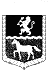 